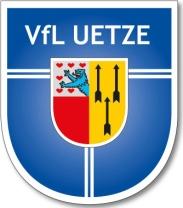 VfL Uetze e. V.SEPA-Lastschriftmandat(ehemals Einzugsermächtigung)Bitte zutreffendes ankreuzen:Mitgliedsdaten       männlich    weiblichFamilienname	_________________________	Vorname	_____________________  (ggf. Geburtsname)Geburtsdatum	_________________________Straße	_________________________	PLZ/Ort 	_____________________Telefon	_________________________	E-Mail	_____________________Gläubiger-Identifikationsnummer: DE40MIT00000342435Mandatsreferenz: wird separat mitgeteilt, sofern noch nicht erfolgtSEPA-LastschriftmandatIch ermächtige den VfL Uetze e. V. die vierteljährlich im Voraus fällig werdenden Beiträge von  meinem Konto mittels Lastschrift einzuziehen. Zugleich weise ich mein Kreditinstitut an, die durch den VfL Uetze e. V. auf mein Konto gezogenen Lastschriften einzulösen.Hinweis: Ich kann innerhalb von acht Wochen, beginnend mit dem Belastungsdatum, die Erstattung des belasteten Betrages verlangen. Es gelten dabei die mit meinem Kreditinstitut vereinbarten Bedingungen.Die Abbuchung der Beiträge erfolgt jeweils am ersten Bankarbeitstag im Januar, April, Juli und Oktober eines jeden Jahres. Sollten dem Verein aufgrund von Rücklastschriften Kosten entstehen werden mir diese in Rechnung gestellt.Die Beitragshöhe ergibt sich aus der jeweils gültigen Beitragsordnung, die auf der Homepage www.vfl-uetze.de eingesehen werden kann.Kontoinhaber:   _______________________________________	        (Vorname und Name in Druckbuchstaben)Kreditinstitut:    _______________________________________	        (Name und BIC - finden Sie auf Ihrem Kontoauszug)IBAN:	   DE __ __ | __ __ __ __ | __ __ __ __ | __ __ __ __ | __ __ __ __ | __ __	        (Diese Angaben finden Sie auf Ihrem Kontoauszug)_____________________	______________________________________Ort, Datum		Unterschrift Kontoinhaber/in bzw. Bevollmächtigte/r